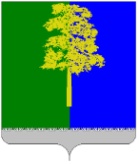 Муниципальное образование Кондинский районХанты-Мансийского автономного округа – ЮгрыГЛАВА КОНДИНСКОГО РАЙОНАПОСТАНОВЛЕНИЕВ целях обсуждения проекта постановления главы Кондинского района 
«О предоставлении разрешения (об отказе в выдаче разрешения) на отклонение 
от предельных параметров разрешенного строительства, реконструкции объекта капитального строительства» с участием жителей Кондинского района, на основании обращения в Комиссию по подготовке Правил землепользования и застройки муниципальных образований городских и сельских поселений Кондинского района Машины Елены Николаевны по вопросу предоставления разрешения на отклонение от предельных параметров разрешенного строительства, реконструкции объекта капитального строительства, в соответствии с частью 2 статей 39, 40 Градостроительного кодекса Российской Федерации, решением Думы Кондинского района от 29 октября 2021 года № 843 «О принятии осуществления части полномочий по решению вопросов местного значения», решением Думы Кондинского района 
от 26 апреля 2022 года № 901 «Об утверждении порядка организации и проведения общественных обсуждений или публичных слушаний по вопросам градостроительной деятельности в Кондинском районе», постановляю:1. Назначить общественные обсуждения по проекту постановления главы Кондинского района «О предоставлении разрешения (об отказе в выдаче разрешения) на отклонение от предельных параметров разрешенного строительства, реконструкции объекта капитального строительства» (далее - Проект) (приложение), на земельном участке с кадастровым номером: 86:01:0401003:597, расположенном 
по адресу: ул. Центральная, пгт. Междуреченский, с 03 июля 2023 года 
на официальном сайте органов местного самоуправления Кондинского района Ханты-Мансийского автономного округа – Югры в сети «Интернет» в разделе «Общественные обсуждения» (далее - официальный информационный портал).2. Организацию проведения общественных обсуждений возложить 
на управление архитектуры и градостроительства администрации Кондинского района (далее - Управление).3. Управлению в срок до 03 июля 2023 года:3.1. Разместить оповещение (информационное сообщение) о начале общественных обсуждений, Проект и информационные материалы к нему 
на официальном информационном портале, а также на информационных стендах
 в соответствии с требованиями статьи 5.1 Градостроительного кодекса Российской Федерации.3.2. Открыть и провести экспозицию Проекта с 03 июля 2023 года по 31 июля 2023 года на официальном информационном портале.4. Консультирование посетителей экспозиции Проекта проводится с 03 июля 2023 года по 31 июля 2023 года с 08:30 до 12:00, с 13:30 до 18:00, кроме выходных и нерабочих праздничных дней, по телефону: 8(34677)41-868. 5. Предложения, замечания и мнения по Проекту принимаются с 03 июля 
2023 года по 31 июля 2023 года включительно на официальном информационном портале и по адресу электронной почты Управления: uaig@admkonda.ru, а также посредством записи в журнале регистрации участников общественных обсуждений по вопросам градостроительной деятельности.6. Проведение общественных обсуждений осуществляется в соответствии 
с порядком организации и проведения общественных обсуждений или публичных слушаний по вопросам градостроительной деятельности в Кондинском районе, утвержденным решением Думы Кондинского района от 26 апреля 2022 года № 901.7. По результатам проведения общественных обсуждений опубликовать 
на официальном информационном портале заключение по результатам общественных обсуждений.8. Обнародовать постановление в соответствии с решением Думы Кондинского района от 27 февраля 2017 года № 215 «Об утверждении Порядка опубликования (обнародования) муниципальных правовых актов и другой официальной информации органов местного самоуправления муниципального образования Кондинский район» и разместить на официальном сайте органов местного самоуправления Кондинского района Ханты-Мансийского автономного округа – Югры.9. Контроль за выполнением постановления возложить на заместителя главы района С.А. Боенко. са/Банк документов/Постановления 2023Приложениек постановлению главы районаот 30.06.2023 № 40-пПРОЕКТМуниципальное образование Кондинский районХанты-Мансийского автономного округа – ЮгрыГЛАВА КОНДИНСКОГО РАЙОНАПОСТАНОВЛЕНИЕО предоставлении разрешения (об отказе в выдаче разрешения) на отклонениеот предельных параметров разрешенного строительства, реконструкции объекта капитального строительстваВ соответствии со статьями 39, 40 Градостроительного кодекса Российской Федерации, решением Думы Кондинского района от 29 октября 2021 года № 843
 «О принятии осуществления части полномочий по решению вопросов местного значения», решением Думы Кондинского района от 26 апреля 2022 года № 901 «Об утверждении порядка организации и проведения общественных обсуждений или публичных слушаний по вопросам градостроительной деятельности в Кондинском районе», на основании заключения о результатах общественных обсуждений Комиссии по подготовке Правил землепользования и застройки муниципальных образований городских и сельских поселений Кондинского района от _________ 2023 года № _____, постановляю: 1. Предоставить разрешение (отказать в выдаче разрешения) на отклонение от предельных параметров разрешенного строительства, реконструкции объекта капитального строительства на земельном участке с кадастровым номером: 86:01:0401003:597, расположенном по адресу: ул. Центральная, пгт. Междуреченский (приложение):в части уменьшения минимального отступа от объекта капитального строительства до границ земельного участка (с юго-восточной стороны 1,5 м, с юго-западной стороны минимальный отступ установить по границе земельного участка, с северо-западной стороны 0,5 м, с северо-восточной стороны минимальный отступ установить по границе земельного участка);в части уменьшения минимального отступа от объекта капитального строительства 
до границы красной линии установить 1,5 м;в части увеличения максимального процента застройки в границах земельного участка установить 70%.2. Обнародовать постановление в соответствии с решением Думы Кондинского района от 27 февраля 2017 года № 215 «Об утверждении Порядка опубликования (обнародования) муниципальных правовых актов и другой официальной информации органов местного самоуправления муниципального образования Кондинский район» и разместить на официальном сайте органов местного самоуправления Кондинского района Ханты-Мансийского автономного округа – Югры.3. Контроль за выполнением постановления возложить на заместителя главы района С.А. Боенко. от 30 июня 2023 года№ 40-п пгт. МеждуреченскийО назначении общественных обсуждений по предоставлению разрешения  на отклонение от предельных параметров разрешенного строительства, реконструкции объекта капитального строительстваГлава районаА.А.Мухинот                                2023 года№ пгт. МеждуреченскийГлава районаА.А.Мухин